Example of a simple Risk Assessment for a Scout Premises	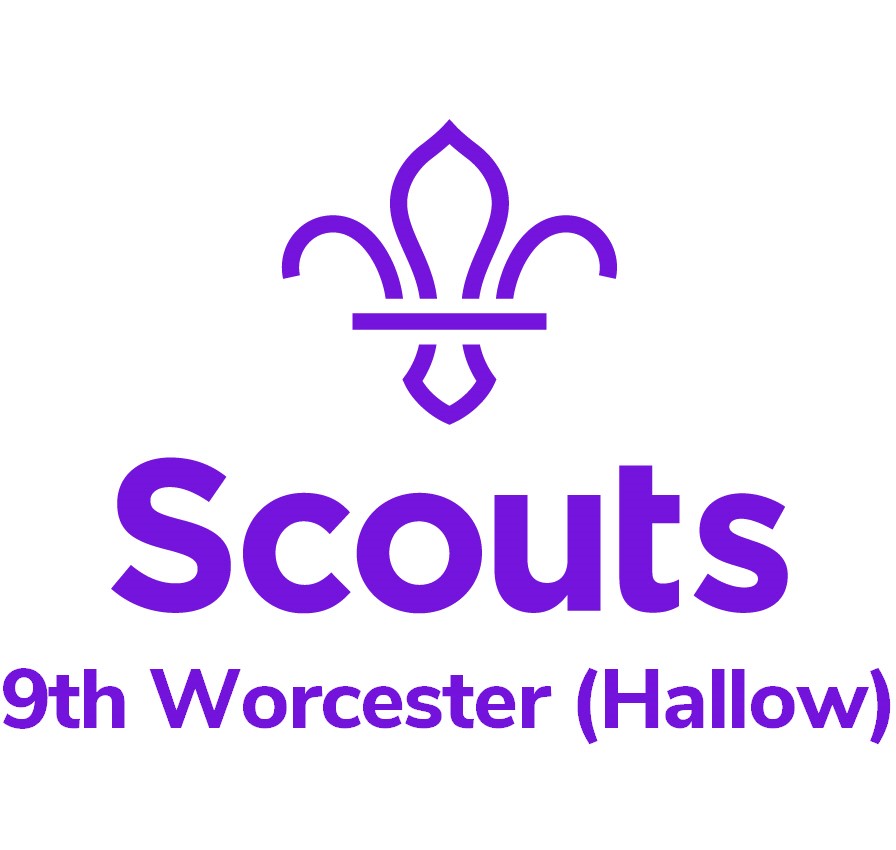 Hazard Identified,Risks Arising &Persons at RiskHow Is The Risk Controlled? What Further Controls Are Needed?Date to be donePerson ResponsibleDate CompletedBuilding ConstructionHazard – anything that could cause harm. E.g. equipment or conditions.Risk – the chance that someone will be harmed by the hazard.Control – an action, equipment or procedure that will help to reduce the potential for harm from a particular hazard.Fragile Roof – Falling through, Debris falling on usersNo ready means of access.  Put up warning signs e.g. Danger Fragile RoofWindows – Broken glass, Forced EntryConsider using wire mesh or toughened glass to lessen risk of breakage by vandalism or games.  Locks.  Control activities (use of heavy balls etc).Internal Window Sills / sheaves –Beavers / Cubs – run into protruding at head heightReduce them flush to the wall or pad them (at least the corners) to lessen injury.Blocked drainpipes & gutters – Slippery ground, worse if frozenRegular inspection and cleaning out.Access – Damage, Loss of facilitiesContact Local Police Crime Prevention Officer for advice.Security lighting, secure fencing, regular checks.ServicesGas Supply – Explosion, Fire, asphyxiation.Use HSE approved gas fitter (Gas Safe registered) for work on fittings and appliances.  Good preventative maintenance.Turn off isolation valve when vacating premises.Water – Leaks, Burst PipesLegionellaLag pipes, check regularly, drain system in winter if necessary or turn off when vacating.See section on Toilets / WashroomsSewer and Waste Water – Leaks, Blockage, DiseaseRegular InspectionCentral Heating Boiler / Hot Water System – Release of gases to building – harm from Carbon Monoxide poisoningLoss of use.Hot radiators / heatersInstall carbon monoxide alarm.Regular maintenance by a competent person.Use appropriate guards on heaters.Electricity – Overloaded Sockets – Electrocution FireTrailing / Damaged Leads – TrippingCheck equipment leads & plugs regularly. Remove anything substandard.Use a competent person for repairs and major inspections.Isolate supply as necessary. Entrances & ExitsObstructions – Trips and fallsUnable to operate doors in emergencyPoor LightingUneven SurfacesEnsure Fire Doors are unlocked and clear at all time.  Check outside too.Install good lighting (plus emergency lighting) on exit routes.Practise fire drill at least once each term with all users (sections).StorageCombustible Materials – FireRubbish – Disease / VerminCareful storage in containers.  Remove other potential ignition sources.Remove all rubbish, store food in proper containers or remove altogether where possible.Camping Equipment – Rot, MildewLifting Heavy KitStoring at HeightEnsure kit is put away dry and store is kept dry and aired.Break down into manageable amounts.  Work together.DON’T expect Cubs/Scouts to lift things that are too heavy (however willing).Put heavy things low down / Light things up high.  Check ladders and steps are safe and work in pairs.Gas Cylinders and Appliances – Leaks, fire / explosionHoses in poor conditionStore cylinders securely outside, on area free of combustible material but not below ground level, away from drains & keep upright. – Refer to advice from LPG Association web site.Train users.  Check before use.  Ensure good ventilation when changing cylinders.KitchenSharp objects – CutsReduce use of breakable glass and control access to sharp knives.Dispose of broken glass carefully (wrapped to protect sharp edges)Food and Drink – Food poisoningVerminSlipping on spillsGood training is a must. Refer to factsheet on Food Safety FS320003.Label drinking water.Avoid leaving food in premises where possible.Clean up spills promptly. Ensure appropriate cleaning equipment is availableHot Surfaces – Burns and ScaldsUse signage.  Train users.  Avoid deep fat fryers.  Toilets / WashroomsBacteria - DiseaseLegionella - Regular inspection and cleaning of facilities.  Good supply of toilet paper, soap, towels / hand drying facilities.Check and run hot water systems. De-scale and disinfect showerheads.  Periodic check by a competent person.Use ‘heat at source’ system to avoid storing hot water.Cleaning Materials – Fumes, Chemical burnsCarry out a COSHH* risk assessment, which applies to all chemicals on the premises.  Train users.  Read labels carefully.Have secure storage for all chemicals.Avoid mixing bleach with other cleaning materials.* COSHH – Control Of Substances Hazardous to Health RegulationsSurrounding LandGrass, Rubbish, Uneven Ground – Risk of fire, trips and cutsCut grass regularly.  Use eye protection if using strimmers. Clear rubbish.Walk and assess the area before running an activityTrees –Rotten or dangerous branchesAssess the trees on your site, especially in high risk areas regularly used by people.  Traffic on site –Cars and pedestriansSeparate vehicles from area where people are walking where possible. Good signage to slow drivers and make them aware of the hazardsMake road safety part of your programme with your Young People.General ReminderSet a REVIEW Date…make it at least annually!